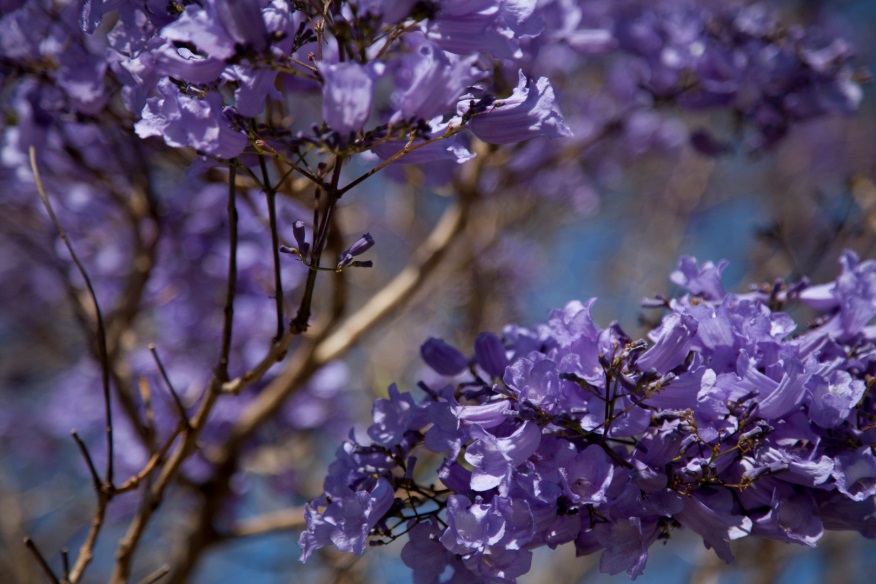 NEW TO UQ COORDINATOR GUIDEWhy the New to UQ – Senior Leaders Program was developedAlthough Senior Leaders bring requisite skills and experience to a position, there is often a significant period of assimilation and learning required when commencing a new role to become fully effective. As such the New to UQ – Senior Leaders Program (New to UQ - SLP) assists senior leaders to quickly access the information, obtain professional support and feedback required to fill their knowledge gaps and become fully productive. The New to UQ – SLP is an initiative of the UQ Leadership Framework. By providing a structured experience, new Senior Leaders are provided with role clarity and a solid foundation for growth of leadership and performance within the UQ context. New to UQ - SLP ObjectivesThe broader goals and objectives of the New to UQ – SLP are to provide timely, accurate, and relevant information which effectively achieves the following: Effectively orientates senior leaders to the nature of their role and provides a familiarisation with UQ’s culture and environmentEnables new senior leaders to have timely access to knowledge and informationConnects senior leaders to relevant stakeholders and groupsFacilitates senior leaders in making effective and timely decisionsFacilitates senior leader’s sense of ‘identity/belonging’ to UQContributes to UQ being viewed as an ‘Employer of Choice’Supports the retention of key talent at UQMinimises disruption to service delivery by enabling senior leaders to fully function in their roleThe New to UQ - SLP program targets knowledge areas of understanding of the role (increasing role clarity), governance (senior leadership responsibilities and accountabilities, compliance, strategy, and external relationships), networking and relationship development (understanding the culture and opportunities for sharing and collaboration of knowledge between senior leaders), performance development (360 leadership survey, mentoring, leadership coaching, career progression), relocation assistance, wellbeing and health, teaching and research development (providing the appropriate resources and supporting the access to communities of practice and knowledge), and managing diversity.New Senior Leaders for New to UQ - SLPFor the purpose of this program, we define New Senior Leaders as senior appointments within both professional and academic positions who hold significant senior leadership roles within UQ (i.e., HEW 10 and above and equivalent academic leadership positions such as Level E and above). Thus, this includes the Vice-Chancellor, Deputy Vice-Chancellors, Provost, Chief Operating Officer, Pro-Vice Chancellors, Institute Directors, Executive Deans, Heads of School, and Heads of Division. As New to UQ – SLP is a 12 month program, it aims to transition new senior leaders who are starting at UQ or have been internally promoted to a new position permanently or for a fixed-term of 12 months or longer. The program, while standardised, has the flexibility to be tailored to the senior leader’s needs, to streamline their New to UQ process. The New to UQ Coordinator is responsible for delegating the responsibilities as appropriate.Additional Notes__________________________________________________________________________________________________________________________________________________________________________________________________________________________________________________________________________________________________________________________________________________________________________________________________________________________________________________________________________________________________________________Additional Notes__________________________________________________________________________________________________________________________________________________________________________________________________________________________________________________________________________________________________________________________________________________________________________________________________________________________________________________________________________________________________________________Additional Notes_______________________________________________________________________________________________________________________________________________________________________________________________________________________________________________________________________________________________________________________________________________________________________________________________________________________________Additional Notes______________________________________________________________________________________________________________________________________________________________________Additional Notes____________________________________________________________________________________________________________________________________________________________________________________________________________________________________________________________________________________________________________________________________________Additional Notes____________________________________________________________________________________________________________________________________________________________________________________________________________________________________________________________________________________________________________________________________________NEW TO UQ – SENIOR LEADERS PROGRAMNEW TO UQ COORDINATOR GUIDE NEW TO UQ – SENIOR LEADERS PROGRAMNEW TO UQ COORDINATOR GUIDE NEW TO UQ – SENIOR LEADERS PROGRAMNEW TO UQ COORDINATOR GUIDE Name of New Senior LeaderName of New Senior LeaderPosition Title:Position Title:Office Location:Office Location:Commencement Date:Commencement Date:New to UQ Coordinator:New to UQ Coordinator:Supervisor:Supervisor:Additional New to UQ – Senior Leaders Program Delegates:Additional New to UQ – Senior Leaders Program Delegates:(i.e., Other HR Advisor)Additional New to UQ – Senior Leaders Program Delegates:Additional New to UQ – Senior Leaders Program Delegates:(i.e., School Supervisor)Additional New to UQ – Senior Leaders Program Delegates:Additional New to UQ – Senior Leaders Program Delegates:(i.e., Administration Assistant)Required preparation Required preparation I have read the Staff Induction Policy: http://ppl.app.uq.edu.au/content/5.30.03-staff-OnboardingI have read the Staff Induction Policy: http://ppl.app.uq.edu.au/content/5.30.03-staff-OnboardingI have completed “Managing the Induction of New Staff” training: https://staffdevelopment.hr.uq.edu.au/program/INDUCT  I have completed “Managing the Induction of New Staff” training: https://staffdevelopment.hr.uq.edu.au/program/INDUCT  I have read the Staff Induction Material:http://www.uq.edu.au/current-staff/index.html?page=11174I have read the Staff Induction Material:http://www.uq.edu.au/current-staff/index.html?page=11174I have read the New to UQ – Senior Leaders Program Manual for New to UQ Coordinators I have read the New to UQ – Senior Leaders Program Manual for New to UQ Coordinators Part 1: Pre-Commencement (Pre-Acceptance)Part 1: Pre-Commencement (Pre-Acceptance)Part 1: Pre-Commencement (Pre-Acceptance)ActionResponsibilityOffer PositionOffer PositionOffer PositionOffer of position email including Formal letter of offerThe position descriptionInformation on the contract negotiation processRelocation assistance that can be provided where relevantRelevant Faculty/School/Division/Institute level information Relevant Organisational information about UQ, facilities, benefitsRecognition of prior service (if recruited from Australian University)Contract and employment conditions (to be signed)Salary packaging (information handout and request for completion) Method of salary payment (to be completed)Tax File Number Declaration (to be completed)UniSuper application (to be completed if external)Follow up email to ensure information required has been received. For overseas appointments organise for new Senior Leader to speak with an expert about superannuation (UniSuper) via the On Campus Consultant. Bookings can be made through the online booking system https://www.unisuper.com.au/employers/universities/university-of-queensland.Individuals may also wish to arrange a meeting with UQ’s Corporate Health Provider BUPA to discuss their health cover needs. For more information please call the dedicated corporate servicing line on 1300 653 525 or visit https://staff.uq.edu.au/information-and-services/health-safety-wellbeing/personal/wellness/bupaOrganise a tour of the campus and facilities if desired (conducted during interview process for certain faculties). Part 2: Pre-Commencement (Post-Acceptance)Part 2: Pre-Commencement (Post-Acceptance)Part 2: Pre-Commencement (Post-Acceptance)ActionResponsibilityCustomise the New to UQ – SLP Guide for Senior LeadersCustomise the New to UQ – SLP Guide for Senior LeadersCustomise the New to UQ – SLP Guide for Senior LeadersRead and follow instructions (where applicable) in Customising the New to UQ – SLP available on the program website.Action items identified through Customising the New to UQ – SLP such as:Organise the Organisational Division / Faculty/ School / Institute structural chart (preferably with photos included next to each team member if available). Provide a list of important staff contact details.Include faculty/division/school/Institute specific work protocols, safety procedures, etc. including the floor layout of the building and emergency exits (To be conducted by OH&S faculty/division/school/Institute Managers). Create workplace health and safety checklist Health and safety in the workplace websiteLogistic and Work Process Coordination for CommencementLogistic and Work Process Coordination for CommencementLogistic and Work Process Coordination for CommencementThe Supervisor should briefly discuss the new senior leader’s role and responsibilities, governance responsibilities, financial responsibilities, external relations and industry partnerships, the strategic plan, and risk and compliance.Ensure the new senior leader has completed and returned all appointment paper work to HR Signed contract Tax File Number DeclarationMethod of salary payment / Electronic Funds Transfer AuthorityChoice of Superannuation FundContact senior leader prior to commencement date, to provide them with a meeting time and location.ActionResponsibilityRelocation Assistance (If Required – for Interstate and Overseas appointments)Relocation Assistance (If Required – for Interstate and Overseas appointments)Relocation Assistance (If Required – for Interstate and Overseas appointments)Assistance with organising a visa / entry clearance for working in Australia where negotiatedAssistance with travel arrangements where negotiated (accommodation, flights, travel insurance, transport)Information on local services (i.e., local food stores, removalists, sightseeing in Brisbane, using transport and Go-Cards, etc.) Pre-commencement welcome tour and campus familiarisation if desiredInformation provided on staff benefits and access to facilities (i.e., sporting facilities such as the gym, pool, cycling paths, etc.) Office and StationeryOffice and StationeryOffice and StationeryEnsure work area is ready for commencement:	Office signage / refurbishment of officeStationery for use at deskDesk and chairPhone connection is working / request a phone by logging a job Tidy work station, clear storage areasStamps (i.e., name and title, approved, etc.)Vehicle and ParkingVehicle and ParkingVehicle and ParkingArrange temporary parking permit for first day if required Where applicable, apply for a parking permit application https://campuses.uq.edu.au/information-and-services/parking-transport/parking/permitsConfirm vehicle allowance where applicableIT and AccessIT and AccessIT and AccessConfirm staff email account set up, accesses for mailbox and diary for EO or EAOrganise IT equipment for office use Organise IT equipment for home office use i.e., Desktop PC, laptop, iPad, iPhone, printer from https://staff.uq.edu.au/information-and-services/information-technology/working-remotely   Install and organise any software or app requirements i.e., DropboxArrange access to shared drives and/or special access / delegations which may be required including logins and passwords if possibleAccess Request to Si-Net http://www.uq.edu.au/sinet-support/docs/Access_Request_Form_SI-net_and_mySI-net_2014.pdfUniFi access for Financial Delegation https://staff.uq.edu.au/information-and-services/finance/unifi/accessOrganise Aurion Access Form http://www.hr.uq.edu.au/aurion-accessAdd new staff member to faculty/school/division/institute email, appropriate circulation lists, and phone listings voiceops@its.uq.edu.au Organise keys for office door, internal cabinets etc. and building access with Faculty/School/Division/Institute Key Custodian https://staff.uq.edu.au/information-and-services/facilities-services-maps/securityActionResponsibilityPromotional MaterialPromotional MaterialPromotional MaterialObtain updated CV and Brief Bio / Photos / Headshots and update webpage (UQ Organisational Units)Order Business Cards (domestic / international / different languages)FinancialFinancialFinancialOrganise Corporate Card from  https://staff.uq.edu.au/information-and-services/finance/claims-expensesActionResponsibilityOrganise Senior Leader’s Calendar and Schedule Meetings and Conferences (initial and ongoing)Organise Senior Leader’s Calendar and Schedule Meetings and Conferences (initial and ongoing)Organise Senior Leader’s Calendar and Schedule Meetings and Conferences (initial and ongoing)Schedule time in senior leader’s calendar for: pre-planned meetings with key contacts, block time for compulsory training,gaps for free reading and personal timeMeetings with all direct reportsMeeting with SupervisorInformal meeting with Peer and Mentor Invitation to relevant Boards, Committees and Sub-Committees arrangedAttendance at upcoming important External events (i.e., training, conferences, networking) etc . Send an email advising other staff (Faculty/School/Division/Institute key contacts, senior staff, etc.) of the new senior leader’s commencement date. Organise access to the work schedules of the work unit (i.e., organise shared calendar access through outlook)Add any local Faculty/School/Division/Institute requirements as neededAdd any local Faculty/School/Division/Institute requirements as neededAdd any local Faculty/School/Division/Institute requirements as neededPart 3: First Day (Commencement)Part 3: First Day (Commencement)Part 3: First Day (Commencement)ActionResponsibilityIntroduction to UQIntroduction to UQIntroduction to UQGreet the new staff member on arrival and show them what office and area they will be working fromExplain the New to UQ – Senior Leaders Program and ensure that they have accessed the website link “New to UQ for Senior Leaders”. Provide new Senior Leader with keys & access passesObtain staff ID card:  https://campuses.uq.edu.au/information-and-services/security/id-cardsWalk around the new work environment with the senior leader and highlight/introduce:Key safety information (not covered in online induction training)Location of restroom facilitiesStaff rooms Location of kitchen facilitiesEating areas, bank, staff club, library, post office, car parks, intercampus bus, the vehicle fleet, bus routesKey work areas Location of printers/ stationary suppliesLocation of pigeon holes and internal and external mail process Campus maps Provide walking tour of the campus if possibleCheck in surrounding relocation needs  (e.g. whether relocation went smoothly and if they need any further assistance)Provide the handover document containing the staff contact list, Faculty/School/Division/Institute and organisational chart, handover reading materials, and information on the role as collected through Customising the New to UQ – SLP.Online Induction Training Online Induction Training Online Induction Training Drawing on the workplace health and safety checklist, walk around the new work environment with the senior leader and highlight/introduce:Floor Wardens / First Aid OfficersLocation of emergency exits & assembly areasSet them up to start completing the mandatory OH&S online training modules (UQ General Workplace Safety Induction, UQ annual fire safety training)Enrol new staff member in New Staff Expo Set them up to start completing the online Code of Conduct moduleComplete UQ staff equity and diversity Data Collection Ensure the new senior leader completes the New to UQ - SLP Guide (which requires agreement to having completed online training) Provide information on the free and confidential counselling service (EAP Program) and Supervisor Assist programs offered by UQ through Benestar. ActionResponsibilityOpportunities for NetworkingOpportunities for NetworkingOpportunities for NetworkingOrganise a welcome morning tea / lunch / afternoon tea as an opportunity for the new senior leader to meet others in the Faculty/School/Division/Institute or other senior leaders or SupervisorsIntroduce new Senior Leader to other key Senior Leaders within the Faculty/School/Division/Institute (internal or external to immediate work unit) and their roles within UQ, exploring the Organisational structural chart Go over the diary schedule and provide the list of key contacts and their roles and responsibilities, and explore the weeks activitiesDates for relevant senior leader meetings, committee meetings, board meetings or communities of practice that the new Senior Leader should attend should be discussed with the Senior Leader, or they should be encouraged to make contact with the group to gain an invitation to attend as part of networkingWork Processes Work Processes Work Processes Open up email access and familiarise them with outlook (i.e., inbox, calendar, shared diaries)Collect corporate credit card. Outline the new Senior Leader’s financial responsibilities and how to lodge reimbursements as part of their roles and responsibilities.Set a meeting date for the next week to review progress on the New to UQ – SLP activities but also provide times for new Senior Leader to access you or Supervisor if other issues present between Day 1 and end of Week 1 reviewClose the day with opportunities for questions, and determine if there are items they would like to add to the agenda for the rest of the week’s orientation. Close the day with opportunities for questions, and determine if there are items they would like to add to the agenda for the rest of the week’s orientation. Close the day with opportunities for questions, and determine if there are items they would like to add to the agenda for the rest of the week’s orientation. Part 4: First Week of EmploymentPart 4: First Week of EmploymentPart 4: First Week of EmploymentActionResponsibilityTraining and DevelopmentTraining and DevelopmentTraining and DevelopmentEnsure scheduling or enrolment in compulsory and optional online training modules Discuss and review all Senior Leader training sessions offered through HR, including those offered through the UQ Leadership initiative. Orientate them to the new staff and current staff page for further New to UQ – SLP information. ITS TrainingITS TrainingITS TrainingEnsure relevant IT access is operational (i.e., username has been issued by IT for access to MyAurion)At day 2-3, assess immediate technical training needs (ie UniFi, Aurion, SiNet etc) and request a tech support staff member be available to assist in learning UQ work systems such as MyAurion, Blackboard and SiNET. Provide resources to support learning.User guide to Aurion User guide to My UQ staff portal By the end of the week, go through the computer programs and other university information systems and discuss any further technical training needs that may have surfaced in the last week. Engage tech support to assist.Ensure new Senior Leader has access to all relevant shared drivesExplain relevant filing and record systems and internal and external mail processesActionResponsibilityPolicies, Procedures, OH&S Policies, Procedures, OH&S Policies, Procedures, OH&S Reading on Occupational Health and Safety responsibilities Reading of UQ policies and proceduresDirect them to the UniSafe page explaining UQ’s policies and procedures for maintaining safety on campus Alcohol, Tobacco Smoking and other Drugs Policy Diversity and inclusion at UQ - Policies on Sexual Harassment, Discrimination and Harassment, using Gender Inclusive Language and a guide to using Inclusive Language Balancing Work, Family and StudyUniversity Code of Conduct  Review Acceptable use of ICT Resources Financial Accountability and Legislative Requirements, Financial Reporting and Code of Conduct/Auditing informationOpportunities for NetworkingOpportunities for NetworkingOpportunities for NetworkingIntroduce new senior leader to their Peer and outline expectations of the role. Discuss the transition and role expectations of the new senior leader. (Arrange ongoing meetings on a needs basis).Ensure initial meetings have been scheduled with all key staff members within the work unit, and external key contacts where appropriate or contact details are provided (i.e., the OHS contact, finance contact, Staff Rehabilitation Officer, Equity and Diversity Officer, HR Director, Local HR Manager, etc.)Inform staff member of any regular Faculty/School/Division/Institute, work unit, or Senior Supervisors meeting dates for inclusion in diaryIdentify and explain the relevant Executive Board and Committee meetings which may offer opportunities for engagement with the Executive Board, as well as an understanding of the governance framework at UQOrganise for the new Senior Leader to engage with the online UQ Leadership Community through Yammer ActionResponsibilityRelocation Assistance and additional arrangementsRelocation Assistance and additional arrangementsRelocation Assistance and additional arrangementsInquire as to how the new Senior Leader’s family are transitioning to life in Brisbane (If relocation was applicable)Inquire as to whether any additional arrangements can be organised to facilitate the transitionSchedule a meeting to discuss how the new employee is settling in, review progress on New to UQ – SLP activities and discuss New to UQ – SLP activities for rest of the month. Close the week with opportunities for questions, and determine if there are items they would like to add to the agenda for the rest of the month’s orientation.Schedule a meeting to discuss how the new employee is settling in, review progress on New to UQ – SLP activities and discuss New to UQ – SLP activities for rest of the month. Close the week with opportunities for questions, and determine if there are items they would like to add to the agenda for the rest of the month’s orientation.Schedule a meeting to discuss how the new employee is settling in, review progress on New to UQ – SLP activities and discuss New to UQ – SLP activities for rest of the month. Close the week with opportunities for questions, and determine if there are items they would like to add to the agenda for the rest of the month’s orientation.Part 5: 1 – 3 MonthsPart 5: 1 – 3 MonthsPart 5: 1 – 3 MonthsActionResponsibilityPolicies, Procedures, OH&SPolicies, Procedures, OH&SPolicies, Procedures, OH&SNew to UQ Coordinator to confirm that all mandatory training courses have been completed and are signed off within the first month   Discuss the support and resources available in Teaching and Support Services and where this information is located (i.e.,  brief description and links to ITaLI web site, Blackboard and POD, including explanation of acronyms, orientation to T&L, Academic Integrity, Library, T&L Policies & Guidelines, Timetable Information, Student Evaluation Review & Reporting Unit etc)  Discuss the support and resources available in the Research Division and where this information is located (i.e., Research Activities Calendar, Research Funding Information, UQ Integrity and Ethics, Graduate Research, Research Performance, Australian Code for the Responsible Conduct of Research etc.)Check in surrounding access to health and exercise programs available (i.e., have they read about the staff wellness program?)Discuss UQ’s strategy of career progression for women. It may be appropriate for them to seek advice and feedback from available resources and other Senior Leaders, to ensure focus on this agenda in people management, and support the strategy at faculty/school/division/institute level.Networking	Networking	Networking	Support the new employee to establish relationships within the UQ community: research, teaching and leadership communities, checking the events calendar and participating in cultural activities.Recommend participation at relevant forums (i.e., VC forums)Recommend participation at Head of Schools forumRecommend attendance at New to UQ - Senior Leader Signature Event (depending on commencement date)Seek opportunities for familiarisation of other UQ campusesRecommend attendance at UQ Diversity Week in May (depending on commencement date)ActionResponsibilityPerformancePerformancePerformanceCheck staff member has read and understood relevant policies and procedures for roleSchedule a meeting to discuss how the new employee is settling in with the team and work environment and review progress on New to UQ – SLP activities. Schedule a meeting to discuss how the new employee is settling in with the team and work environment and review progress on New to UQ – SLP activities. Schedule a meeting to discuss how the new employee is settling in with the team and work environment and review progress on New to UQ – SLP activities. Part 6: 6 MonthPart 6: 6 MonthPart 6: 6 MonthActionResponsibilityPolicies, Procedures, OH&SPolicies, Procedures, OH&SPolicies, Procedures, OH&SHold at least one formal meeting with the new Senior Leader to check in on progress including on performance, access to training, networks (including mentor and peer) and informationProvision of information on the free annual flu vaccination (depending on commencement date this could occur earlier or later)NetworkingNetworkingNetworkingCheck participation in New Staff Expo (depending on commencement date this could occur earlier or later)Check participation in Senior Management Group Retreat - invitation only (depending on commencement date this could occur earlier or later)PerformancePerformancePerformanceDiscussions surrounding the 360 degree leadership survey and participation Part 7: 12 MonthPart 7: 12 MonthPart 7: 12 MonthActionResponsibilityPerformancePerformancePerformanceSchedule a meeting to discuss how the new employee is settling in and review progress on New to UQ – SLP activities.